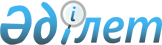 О внесении изменений в решение Кербулакского районного маслихата от 11 января 2021 года № 68-387 "О бюджетах сельских округов Кербулакского района на 2021-2023 годы"Решение Кербулакского районного маслихата Алматинской области от 13 апреля 2021 года № 04-25. Зарегистрировано Департаментом юстиции Алматинской области 22 апреля 2021 года № 5937
      В соответствии с пунктом 5 статьи 104 и пунктом 4 статьи 106 Бюджетного кодекса Республики Казахстан от 4 декабря 2008 года, подпунктом 1) пункта 1 статьи 6 Закона Республики Казахстан от 23 января 2001 года "О местном государственном управлении и самоуправлении в Республике Казахстан", Кербулакский районный маслихат РЕШИЛ:
      1. Внести в решение Кербулакского районного маслихата "О бюджетах сельских округов Кербулакского района на 2021-2023 годы" от 11 января 2021 года № 68-387 (зарегистрирован в Реестре государственной регистрации нормативных правовых актах № 5880, опубликован 21 января 2021 года в эталонном контрольном банке нормативных правовых актов Республики Казахстан) следующие изменения:
      пункты 3, 5, 6, 8, 9, 11, 12, 13, 14 и 15 указанного решения изложить в новой редакции:
      "3. Утвердить бюджет Когалинского сельского округа на 2021-2023 годы согласно приложениям 7, 8 и 9 к настоящему решению соответственно, в том числе на 2021 год в следующих объемах:
      1) доходы 42 884 тысячи тенге, в том числе:
      налоговые поступления 17 749 тысяч тенге;
      неналоговые поступления 0 тенге;
      поступления от продажи основного капитала 0 тенге;
      поступление трансфертов 25 135 тысяч тенге;
      2) затраты 42 885 тысяч тенге;
      3) чистое бюджетное кредитование 0 тенге, в том числе:
      бюджетные кредиты 0 тенге;
      погашение бюджетных кредитов 0 тенге;
      4) сальдо по операциям с финансовыми активами 0 тенге, в том числе:
      приобретение финансовых активов 0 тенге;
      поступления от продажи финансовых активов государства 0 тенге; 
      5) дефицит (профицит) бюджета (-) 1 тысяча тенге;
      6) финансирование дефицита (использование профицита) бюджета 1 тысяча тенге, в том числе:
      поступление займов 0 тенге;
      погашение займов 0 тенге;
      используемые остатки бюджетных средств 1 тысяча тенге.";
      "5. Утвердить бюджет Шубарского сельского округа на 2021-2023 годы согласно приложениям 13, 14 и 15 к настоящему решению соответственно, в том числе на 2021 год в следующих объемах:
      1) доходы 51 581 тысяча тенге, в том числе:
      налоговые поступления 6 378 тысяч тенге;
      неналоговые поступления 0 тенге;
      поступления от продажи основного капитала 0 тенге;
      поступление трансфертов 45 203 тысяч тенге;
      2) затраты 51 582 тысячи тенге;
      3) чистое бюджетное кредитование 0 тенге, в том числе:
      бюджетные кредиты 0 тенге;
      погашение бюджетных кредитов 0 тенге;
      4) сальдо по операциям с финансовыми активами 0 тенге, в том числе:
      приобретение финансовых активов 0 тенге;
      поступления от продажи финансовых активов государства 0 тенге;
      5) дефицит (профицит) бюджета (-) 1 тысяча тенге;
      6) финансирование дефицита (использование профицита) бюджета 1 тысяча тенге, в том числе:
      поступление займов 0 тенге;
      погашение займов 0 тенге;
      используемые остатки бюджетных средств 1 тысяча тенге.";
      "6. Утвердить бюджет Коксуского сельского округа на 2021-2023 годы согласно приложениям 16, 17 и 18 к настоящему решению соответственно, в том числе на 2021 год в следующих объемах:
      1) доходы 23 513 тысяч тенге, в том числе:
      налоговые поступления 4 569 тысяч тенге;
      неналоговые поступления 0 тенге;
      поступления от продажи основного капитала 0 тенге;
      поступление трансфертов 18 944 тысячи тенге;
      2) затраты 23 624 тысячи тенге;
      3) чистое бюджетное кредитование 0 тенге, в том числе:
      бюджетные кредиты 0 тенге;
      погашение бюджетных кредитов 0 тенге;
      4) сальдо по операциям с финансовыми активами 0 тенге, в том числе:
      приобретение финансовых активов 0 тенге;
      поступления от продажи финансовых активов государства 0 тенге;
      5) дефицит (профицит) бюджета (-) 111 тысяч тенге;
      6) финансирование дефицита (использование профицита) бюджета 111 тысяч тенге, в том числе:
      поступление займов 0 тенге;
      погашение займов 0 тенге;
      используемые остатки бюджетных средств 111 тысяч тенге.";
      "8. Утвердить бюджет Басшийского сельского округа на 2021-2023 годы согласно приложениям 22, 23 и 24 к настоящему решению соответственно, в том числе на 2021 год в следующих объемах:
      1) доходы 74 628 тысяч тенге, в том числе:
      налоговые поступления 8 031 тысяча тенге;
      неналоговые поступления 0 тенге;
      поступления от продажи основного капитала 0 тенге;
      поступление трансфертов 66 597 тысяч тенге;
      2) затраты 74 630 тысяч тенге;
      3) чистое бюджетное кредитование 0 тенге, в том числе:
      бюджетные кредиты 0 тенге;
      погашение бюджетных кредитов 0 тенге;
      4) сальдо по операциям с финансовыми активами 0 тенге, в том числе:
      приобретение финансовых активов 0 тенге;
      поступления от продажи финансовых активов государства 0 тенге;
      5) дефицит (профицит) бюджета (-) 2 тысячи тенге;
      6) финансирование дефицита (использование профицита) бюджета 2 тысячи тенге, в том числе:
      поступление займов 0 тенге;
      погашение займов 0 тенге;
      используемые остатки бюджетных средств 2 тысячи тенге.";
      "9. Утвердить бюджет Шанханайского сельского округа на 2021-2023 годы согласно приложениям 25, 26 и 27 к настоящему решению соответственно, в том числе на 2021 год в следующих объемах:
      1) доходы 56 058 тысяч тенге, в том числе:
      налоговые поступления 8 249 тысяч тенге;
      неналоговые поступления 0 тенге;
      поступления от продажи основного капитала 0 тенге;
      поступление трансфертов 47 809 тысяч тенге;
      2) затраты 56 104 тысячи тенге;
      3) чистое бюджетное кредитование 0 тенге, в том числе:
      бюджетные кредиты 0 тенге;
      погашение бюджетных кредитов 0 тенге;
      4) сальдо по операциям с финансовыми активами 0 тенге, в том числе:
      приобретение финансовых активов 0 тенге;
      поступления от продажи финансовых активов государства 0 тенге;
      5) дефицит (профицит) бюджета (-) 46 тысяч тенге;
      6) финансирование дефицита (использование профицита) бюджета 46 тысяч тенге, в том числе:
      поступление займов 0 тенге;
      погашение займов 0 тенге;
      используемые остатки бюджетных средств 46 тысяч тенге.";
      "11. Утвердить бюджет Каспанского сельского округа на 2021-2023 годы согласно приложениям 31, 32 и 33 к настоящему решению соответственно, в том числе на 2021 год в следующих объемах:
      1) доходы 43 506 тысяч тенге, в том числе:
      налоговые поступления 3 608 тысяч тенге;
      неналоговые поступления 0 тенге;
      поступления от продажи основного капитала 0 тенге;
      поступление трансфертов 39 898 тысяч тенге;
      2) затраты 43 507 тысяч тенге;
      3) чистое бюджетное кредитование 0 тенге, в том числе:
      бюджетные кредиты 0 тенге;
      погашение бюджетных кредитов 0 тенге;
      4) сальдо по операциям с финансовыми активами 0 тенге, в том числе:
      приобретение финансовых активов 0 тенге;
      поступления от продажи финансовых активов государства 0 тенге;
      5) дефицит (профицит) бюджета (-) 1 тысяча тенге;
      6) финансирование дефицита (использование профицита) бюджета 1 тысяча тенге, в том числе:
      поступление займов 0 тенге;
      погашение займов 0 тенге;
      используемые остатки бюджетных средств 1 тысяча тенге.";
      "12. Утвердить бюджет Кызылжарского сельского округа на 2021-2023 годы согласно приложениям 34, 35 и 36 к настоящему решению соответственно, в том числе на 2021 год в следующих объемах:
      1) доходы 22 251 тысяча тенге, в том числе:
      налоговые поступления 5 074 тысячи тенге;
      неналоговые поступления 0 тенге;
      поступления от продажи основного капитала 0 тенге;
      поступление трансфертов 17 177 тысяч тенге;
      2) затраты 22 253 тысячи тенге;
      3) чистое бюджетное кредитование 0 тенге, в том числе:
      бюджетные кредиты 0 тенге;
      погашение бюджетных кредитов 0 тенге;
      4) сальдо по операциям с финансовыми активами 0 тенге, в том числе:
      приобретение финансовых активов 0 тенге;
      поступления от продажи финансовых активов государства 0 тенге;
      5) дефицит (профицит) бюджета (-) 2 тысячи тенге;
      6) финансирование дефицита (использование профицита) бюджета 2 тысячи тенге, в том числе:
      поступление займов 0 тенге;
      погашение займов 0 тенге;
      используемые остатки бюджетных средств 2 тысячи тенге.";
      "13. Утвердить бюджет Сарыбулакского сельского округа на 2021-2023 годы согласно приложениям 37, 38 и 39 к настоящему решению соответственно, в том числе на 2021 год в следующих объемах:
      1) доходы 22 167 тысяч тенге, в том числе:
      налоговые поступления 4 811 тысяч тенге;
      неналоговые поступления 0 тенге;
      поступления от продажи основного капитала 0 тенге;
      поступление трансфертов 17 356 тысяч тенге;
      2) затраты 22 170 тысяч тенге;
      3) чистое бюджетное кредитование 0 тенге, в том числе:
      бюджетные кредиты 0 тенге;
      погашение бюджетных кредитов 0 тенге;
      4) сальдо по операциям с финансовыми активами 0 тенге, в том числе:
      приобретение финансовых активов 0 тенге;
      поступления от продажи финансовых активов государства 0 тенге;
      5) дефицит (профицит) бюджета (-) 3 тысячи тенге;
      6) финансирование дефицита (использование профицита) бюджета 3 тысячи тенге, в том числе:
      поступление займов 0 тенге;
      погашение займов 0 тенге;
      используемые остатки бюджетных средств 3 тысячи тенге.";
      "14. Утвердить бюджет Сарыбастауского сельского округа на 2021-2023 годы согласно приложениям 40, 41 и 42 к настоящему решению соответственно, в том числе на 2021 год в следующих объемах:
      1) доходы 30 010 тысяч тенге, в том числе:
      налоговые поступления 4 130 тысяч тенге;
      неналоговые поступления 0 тенге;
      поступления от продажи основного капитала 0 тенге;
      поступление трансфертов 25 880 тысяч тенге;
      2) затраты 30 021 тысяча тенге;
      3) чистое бюджетное кредитование 0 тенге, в том числе:
      бюджетные кредиты 0 тенге;
      погашение бюджетных кредитов 0 тенге;
      4) сальдо по операциям с финансовыми активами 0 тенге, в том числе:
      приобретение финансовых активов 0 тенге;
      поступления от продажи финансовых активов государства 0 тенге;
      5) дефицит (профицит) бюджета (-) 11 тысяч тенге;
      6) финансирование дефицита (использование профицита) бюджета 11 тысяч тенге, в том числе:
      поступление займов 0 тенге;
      погашение займов 0 тенге;
      используемые остатки бюджетных средств 11 тысяч тенге.";
      "15. Утвердить бюджет Жоламанского сельского округа на 2021-2023 годы согласно приложениям 43, 44 и 45 к настоящему решению соответственно, в том числе на 2021 год в следующих объемах:
      1) доходы 22 844 тысячи тенге, в том числе:
      налоговые поступления 4 453 тысячи тенге;
      неналоговые поступления 0 тенге;
      поступления от продажи основного капитала 0 тенге;
      поступление трансфертов 18 391 тысяча тенге;
      2) затраты 22 845 тысяч тенге;
      3) чистое бюджетное кредитование 0 тенге, в том числе:
      бюджетные кредиты 0 тенге;
      погашение бюджетных кредитов 0 тенге;
      4) сальдо по операциям с финансовыми активами 0 тенге, в том числе:
      приобретение финансовых активов 0 тенге;
      поступления от продажи финансовых активов государства 0 тенге;
      5) дефицит (профицит) бюджета (-) 1 тысяча тенге;
      6) финансирование дефицита (использование профицита) бюджета 1 тысяча тенге, в том числе:
      поступление займов 0 тенге;
      погашение займов 0 тенге;
      используемые остатки бюджетных средств 1 тысяча тенге.".
      2. Приложения 7, 13, 16, 22, 25, 31, 34, 37, 40 и 43 к указанному решению изложить в новой редакции согласно приложениям 1, 2, 3, 4, 5, 6, 7, 8, 9 и 10 к настоящему решению соответственно.
      3. Контроль за исполнением настоящего решения возложить на постоянную комиссию районного маслихата "По экономике и бюджету района, налогу, по поддержке малого и среднего предпринимательства, сельскому хозяйству и охране окружающей среды, земельным отношениям, строительству, коммунальному хозяйству и обслуживанию населения".
      4. Настоящее решение вводится в действие с 1 января 2021 года. Бюджет Когалинского сельского округа на 2021 год Бюджет Шубарского сельского округа на 2021 год Бюджет Коксуского сельского округа на 2021 год Бюджет Басшийского сельского округа на 2021 год Бюджет Шанханайского сельского округа на 2021 год Бюджет Каспанского сельского округа на 2021 год Бюджет Кызылжарского сельского округа на 2021 год Бюджет Сарыбулакского сельского округа на 2021 год Бюджет Сарыбастауского сельского округа на 2021 год Бюджет Жоламанского сельского округа на 2021 год
					© 2012. РГП на ПХВ «Институт законодательства и правовой информации Республики Казахстан» Министерства юстиции Республики Казахстан
				
      Председатель сессии Кербулакского

      районного маслихата

А. Жанаберлиев

      Секретарь Кербулакского

      районного маслихата

К. Бекиев
Приложение 1 к решению Кербулакский районный маслихат от 13 апреля 2021 года № 04-25Приложение 7 к решению Кербулакского районного маслихата от 11 января 2021 года № 68-387
Категория Наименование
Категория Наименование
Категория Наименование
Категория Наименование
Сумма (тысяч тенге)
Класс
Класс
Класс
Сумма (тысяч тенге)
Подкласс
Подкласс
1
2
3
4
5
1. Доходы
42 884
1
Налоговые поступления
17 749
01
Подоходный налог
500
2
Индивидуальный подоходный налог
500
04
Hалоги на собственность
17 249
1
Hалоги на имущество
75
3
Земельный налог
1 300
4
Hалог на транспортные средства
15 874
4
Поступления трансфертов
25 135
02
Трансферты из вышестоящих органов государственного управления
25 135
3
Трансферты из бюджетов городов районного значения, сел, поселков, сельских округов
25 135
Функциональные группы Наименование
Функциональные группы Наименование
Функциональные группы Наименование
Функциональные группы Наименование
Функциональные группы Наименование
Сумма (тысяч тенге)
Малая функция
Малая функция
Малая функция
Малая функция
Сумма (тысяч тенге)
Администратор бюджетной программы
Администратор бюджетной программы
Администратор бюджетной программы
Администратор бюджетной программы
Сумма (тысяч тенге)
Программа
Программа
1
2
3
4
5
6
2. Затраты 
42 885
01
Государственные услуги общего характера
27 716
1
Представительные, исполнительные и другие органы, выполняющие общие функции государственного управления
27 716
124
Аппарат акима города районного значения, села, поселка, сельского округа
27 716
001
Услуги по обеспечению деятельности акима города районного значения, села, поселка, сельского округа
27 536
022
Капитальные расходы государственного органа 
180
07
Жилищно-коммунальное хозяйство
15 168
3
Благоустройство населенных пунктов
15 168
124
Аппарат акима города районного значения, села, поселка, сельского округа
15 168
008
Освещение улиц в населенных пунктах
10 298 
009
Обеспечение санитарии населенных пунктов
1 870
011
Благоустройство и озеленение населенных пунктов
3 000
15
Трансферты
1
1
Трансферты
1
124
Аппарат акима города районного значения, села, поселка, сельского округа
1
048
Возврат неиспользованных (недоиспользованных) целевых трансфертов
1
Функциональные группы Наименование
Функциональные группы Наименование
Функциональные группы Наименование
Функциональные группы Наименование
Функциональные группы Наименование
Сумма (тысяч тенге)
Малая функция
Малая функция
Малая функция
Малая функция
Сумма (тысяч тенге)
Администратор бюджетной программы
Администратор бюджетной программы
Администратор бюджетной программы
Администратор бюджетной программы
Сумма (тысяч тенге)
Программа
Программа
1
2
3
4
5
6
3. Чистое бюджетное кредитование
0
Бюджетные кредиты
0
Категория Наименование
Категория Наименование
Категория Наименование
Категория Наименование
Сумма (тысяч тенге)
Класс
Класс
Класс
Сумма (тысяч тенге)
Подкласс
Подкласс
1
2
3
4
5
5
Погашение бюджетных кредитов
0
01
Погашение бюджетных кредитов
0
1
Погашение бюджетных кредитов, выданных из государственного бюджета
0
Функциональные группы Наименование
Функциональные группы Наименование
Функциональные группы Наименование
Функциональные группы Наименование
Функциональные группы Наименование
Сумма (тысяч тенге)
Малая функция
Малая функция
Малая функция
Малая функция
Сумма (тысяч тенге)
Администратор бюджетной программы
Администратор бюджетной программы
Администратор бюджетной программы
Администратор бюджетной программы
Сумма (тысяч тенге)
Программа
Программа
1
2
3
4
5
6
4. Сальдо по операциям с финансовыми активами
0
Категория Наименование
Категория Наименование
Категория Наименование
Категория Наименование
Сумма (тысяч тенге)
Класс
Класс
Класс
Сумма (тысяч тенге)
Подкласс
Подкласс
1
2
3
4
5
5. Дефицит (профицит) бюджета
-1
6. Финансирование дефицита бюджета
1
7
Поступления займов
0
01
Внутренние государственные займы
0
2
Договоры займа
0
8
Используемые остатки бюджетных средств
1
01
Остатки бюджетных средств
1
1
Свободные остатки бюджетных средств
1
Функциональные группы Наименование
Функциональные группы Наименование
Функциональные группы Наименование
Функциональные группы Наименование
Функциональные группы Наименование
Сумма (тысяч тенге)
Малая функция
Малая функция
Малая функция
Малая функция
Сумма (тысяч тенге)
Администратор бюджетной программы
Администратор бюджетной программы
Администратор бюджетной программы
Администратор бюджетной программы
Сумма (тысяч тенге)
Программа
Программа
1
2
3
4
5
6
16
Погашение займов
0
1
Погашение займов
0
452
Отдел финансов района (города областного значения)
0
008
Погашение долга местного исполнительного органа перед вышестоящим бюджетом
0Приложение 2 к решению Кербулакский районный маслихат от 13 апреля 2021 года № 04-25Приложение 13 к решению Кербулакского районного маслихата от 11 января 2021 года № 68-387
Категория Наименование
Категория Наименование
Категория Наименование
Категория Наименование
Сумма (тысяч тенге)
Класс
Класс
Класс
Сумма (тысяч тенге)
Подкласс
Подкласс
1
2
3
4
5
1. Доходы
51 581
1
Налоговые поступления
6 378
04
Hалоги на собственность
6 378
1
Hалоги на имущество
34
3
Земельный налог
600
4
Hалог на транспортные средства
5 744
4
Поступления трансфертов
45 203
02
Трансферты из вышестоящих органов государственного управления
45 203
3
Трансферты из бюджетов городов районного значения, сел, поселков, сельских округов
45 203
Функциональные группы Наименование
Функциональные группы Наименование
Функциональные группы Наименование
Функциональные группы Наименование
Функциональные группы Наименование
Сумма (тысяч тенге)
Малая функция
Малая функция
Малая функция
Малая функция
Сумма (тысяч тенге)
Администратор бюджетной программы
Администратор бюджетной программы
Администратор бюджетной программы
Администратор бюджетной программы
Сумма (тысяч тенге)
Программа
Программа
1
2
3
4
5
6
2. Затраты 
51 582
01
Государственные услуги общего характера
22 325
1
Представительные, исполнительные и другие органы, выполняющие общие функции государственного управления
22 325
124
Аппарат акима города районного значения, села, поселка, сельского округа
22 325
001
Услуги по обеспечению деятельности акима города районного значения, села, поселка, сельского округа
22 145
022
Капитальные расходы государственного органа 
180
07
Жилищно-коммунальное хозяйство
25 096
3
Благоустройство населенных пунктов
25 096
124
Аппарат акима города районного значения, села, поселка, сельского округа
25 096
009
Обеспечение санитарии населенных пунктов
9 00
011
Благоустройство и озеленение населенных пунктов
24 196
13
Прочие
4 160
9
Прочие
4 160
124
Аппарат акима города районного значения, села, поселка, сельского округа
4 160
040
Реализация мероприятий для решения вопросов обустройства населенных пунктов в реализацию мер по содействию экономическому развитию регионов в рамках Государственной программы развития регионов до 2025 года
4 160
15
Трансферты
1
1
Трансферты
1
124
Аппарат акима города районного значения, села, поселка, сельского округа
1
048
Возврат неиспользованных (недоиспользованных) целевых трансфертов
1
Функциональные группы Наименование
Функциональные группы Наименование
Функциональные группы Наименование
Функциональные группы Наименование
Функциональные группы Наименование
Сумма (тысяч тенге)
Малая функция
Малая функция
Малая функция
Малая функция
Сумма (тысяч тенге)
Администратор бюджетной программы
Администратор бюджетной программы
Администратор бюджетной программы
Администратор бюджетной программы
Сумма (тысяч тенге)
Программа
Программа
1
2
3
4
5
6
3. Чистое бюджетное кредитование
0
Бюджетные кредиты
0
Категория Наименование
Категория Наименование
Категория Наименование
Категория Наименование
Сумма (тысяч тенге)
Класс
Класс
Класс
Сумма (тысяч тенге)
Подкласс
Подкласс
1
2
3
4
5
5
Погашение бюджетных кредитов
0
01
Погашение бюджетных кредитов
0
1
Погашение бюджетных кредитов, выданных из государственного бюджета
0
Функциональные группы Наименование
Функциональные группы Наименование
Функциональные группы Наименование
Функциональные группы Наименование
Функциональные группы Наименование
Сумма (тысяч тенге)
Малая функция
Малая функция
Малая функция
Малая функция
Сумма (тысяч тенге)
Администратор бюджетной программы
Администратор бюджетной программы
Администратор бюджетной программы
Администратор бюджетной программы
Сумма (тысяч тенге)
Программа
Программа
1
2
3
4
5
6
4. Сальдо по операциям с финансовыми активами
0
Категория Наименование
Категория Наименование
Категория Наименование
Категория Наименование
Сумма (тысяч тенге)
Класс
Класс
Класс
Сумма (тысяч тенге)
Подкласс
Подкласс
1
2
3
4
5
5. Дефицит (профицит) бюджета
-1
6. Финансирование дефицита бюджета
1
7
Поступления займов
0
01
Внутренние государственные займы
0
2
Договоры займа
0
8
Используемые остатки бюджетных средств
1
01
Остатки бюджетных средств
1
1
Свободные остатки бюджетных средств
1
Функциональные группы Наименование
Функциональные группы Наименование
Функциональные группы Наименование
Функциональные группы Наименование
Функциональные группы Наименование
Сумма (тысяч тенге)
Малая функция
Малая функция
Малая функция
Малая функция
Сумма (тысяч тенге)
Администратор бюджетной программы
Администратор бюджетной программы
Администратор бюджетной программы
Администратор бюджетной программы
Сумма (тысяч тенге)
Программа
Программа
1
2
3
4
5
6
16
Погашение займов
0
1
Погашение займов
0
452
Отдел финансов района (города областного значения)
0
008
Погашение долга местного исполнительного органа перед вышестоящим бюджетом
0Приложение 3 к решению Кербулакский районный маслихат от 13 апреля 2021 года № 04-25Приложение 16 к решению Кербулакского районного маслихата от 11 января 2021 года № 68-387
Категория Наименование
Категория Наименование
Категория Наименование
Категория Наименование
Сумма (тысяч тенге)
Класс
Класс
Класс
Сумма (тысяч тенге)
Подкласс
Подкласс
1
2
3
4
5
1. Доходы
23 513
1
Налоговые поступления
4 569
04
Hалоги на собственность
4 569
1
Hалоги на имущество
42
3
Земельный налог
620 
4
Hалог на транспортные средства
3 907
4
Поступления трансфертов
18 944
02
Трансферты из вышестоящих органов государственного управления
18 944
3
Трансферты из бюджетов городов районного значения, сел, поселков, сельских округов
18 944
Функциональные группы Наименование
Функциональные группы Наименование
Функциональные группы Наименование
Функциональные группы Наименование
Функциональные группы Наименование
Сумма (тысяч тенге)
Малая функция
Малая функция
Малая функция
Малая функция
Сумма (тысяч тенге)
Администратор бюджетной программы
Администратор бюджетной программы
Администратор бюджетной программы
Администратор бюджетной программы
Сумма (тысяч тенге)
Программа
Программа
1
2
3
4
5
6
2. Затраты 
23 624
01
Государственные услуги общего характера
19 370 
1
Представительные, исполнительные и другие органы, выполняющие общие функции государственного управления
19 370
124
Аппарат акима города районного значения, села, поселка, сельского округа
19 370
001
Услуги по обеспечению деятельности акима города районного значения, села, поселка, сельского округа
19 190
022
Капитальные расходы государственного органа 
180
07
Жилищно-коммунальное хозяйство
4 143
3
Благоустройство населенных пунктов
4 143
124
Аппарат акима города районного значения, села, поселка, сельского округа
4 143
008
Освещение улиц в населенных пунктах
1 743
009
Обеспечение санитарии населенных пунктов
900
011
Благоустройство и озеленение населенных пунктов
1 500
15
Трансферты
111
1
Трансферты
111
124
Аппарат акима города районного значения, села, поселка, сельского округа
111
048
Возврат неиспользованных (недоиспользованных) целевых трансфертов
111
Функциональные группы Наименование
Функциональные группы Наименование
Функциональные группы Наименование
Функциональные группы Наименование
Функциональные группы Наименование
Сумма (тысяч тенге)
Малая функция
Малая функция
Малая функция
Малая функция
Сумма (тысяч тенге)
Администратор бюджетной программы
Администратор бюджетной программы
Администратор бюджетной программы
Администратор бюджетной программы
Сумма (тысяч тенге)
Программа
Программа
1
2
3
4
5
6
3. Чистое бюджетное кредитование
0
Бюджетные кредиты
0
Категория Наименование
Категория Наименование
Категория Наименование
Категория Наименование
Сумма (тысяч тенге)
Класс
Класс
Класс
Сумма (тысяч тенге)
Подкласс
Подкласс
1
2
3
4
5
5
Погашение бюджетных кредитов
0
01
Погашение бюджетных кредитов
0
1
Погашение бюджетных кредитов, выданных из государственного бюджета
0
Функциональные группы Наименование
Функциональные группы Наименование
Функциональные группы Наименование
Функциональные группы Наименование
Функциональные группы Наименование
Сумма (тысяч тенге)
Малая функция
Малая функция
Малая функция
Малая функция
Сумма (тысяч тенге)
Администратор бюджетной программы
Администратор бюджетной программы
Администратор бюджетной программы
Администратор бюджетной программы
Сумма (тысяч тенге)
Программа
Программа
1
2
3
4
5
6
4. Сальдо по операциям с финансовыми активами
0
Категория Наименование
Категория Наименование
Категория Наименование
Категория Наименование
Сумма (тысяч тенге)
Класс
Класс
Класс
Сумма (тысяч тенге)
Подкласс
Подкласс
1
2
3
4
5
5. Дефицит (профицит) бюджета
-111
6. Финансирование дефицита бюджета
111
7
Поступления займов
0
01
Внутренние государственные займы
0
2
Договоры займа
0
8
Используемые остатки бюджетных средств
111
01
Остатки бюджетных средств
111
1
Свободные остатки бюджетных средств
111
Функциональные группы Наименование
Функциональные группы Наименование
Функциональные группы Наименование
Функциональные группы Наименование
Функциональные группы Наименование
Сумма (тысяч тенге)
Малая функция
Малая функция
Малая функция
Малая функция
Сумма (тысяч тенге)
Администратор бюджетной программы
Администратор бюджетной программы
Администратор бюджетной программы
Администратор бюджетной программы
Сумма (тысяч тенге)
Программа
Программа
1
2
3
4
5
6
16
Погашение займов
0
1
Погашение займов
0
452
Отдел финансов района (города областного значения)
0
008
Погашение долга местного исполнительного органа перед вышестоящим бюджетом
0Приложение 4 к решению Кербулакский районный маслихат от 13 апреля 2021 года № 04-25Приложение 22 к решению Кербулакского районного маслихата от 11 января 2021 года № 68-387
Категория Наименование
Категория Наименование
Категория Наименование
Категория Наименование
Сумма (тысяч тенге)
Класс
Класс
Класс
Сумма (тысяч тенге)
Подкласс
Подкласс
1
2
3
4
5
1. Доходы
74 628
1
Налоговые поступления
8 031
04
Hалоги на собственность
8 031
1
Hалоги на имущество
26
3
Земельный налог
230
4
Hалог на транспортные средства
7 775
4
Поступления трансфертов
66 597
02
Трансферты из вышестоящих органов государственного управления
66 597
3
Трансферты из бюджетов городов районного значения, сел, поселков, сельских округов
66 597
Функциональные группы Наименование
Функциональные группы Наименование
Функциональные группы Наименование
Функциональные группы Наименование
Функциональные группы Наименование
Сумма (тысяч тенге)
Малая функция
Малая функция
Малая функция
Малая функция
Сумма (тысяч тенге)
Администратор бюджетной программы
Администратор бюджетной программы
Администратор бюджетной программы
Администратор бюджетной программы
Сумма (тысяч тенге)
Программа
Программа
1
2
3
4
5
6
2. Затраты 
74 630
01
Государственные услуги общего характера
24 210
1
Представительные, исполнительные и другие органы, выполняющие общие функции государственного управления
24 210
124
Аппарат акима города районного значения, села, поселка, сельского округа
24 210
001
Услуги по обеспечению деятельности акима города районного значения, села, поселка, сельского округа
24 030
022
Капитальные расходы государственного органа 
180
07
Жилищно-коммунальное хозяйство
50 418
3
Благоустройство населенных пунктов
50 418
124
Аппарат акима города районного значения, села, поселка, сельского округа
50 418
009
Обеспечение санитарии населенных пунктов
900
011
Благоустройство и озеленение населенных пунктов
49 518
15
Трансферты
2
1
Трансферты
2
124
Аппарат акима города районного значения, села, поселка, сельского округа
2
048
Возврат неиспользованных (недоиспользованных) целевых трансфертов
2
Функциональные группы Наименование
Функциональные группы Наименование
Функциональные группы Наименование
Функциональные группы Наименование
Функциональные группы Наименование
Сумма (тысяч тенге)
Малая функция
Малая функция
Малая функция
Малая функция
Сумма (тысяч тенге)
Администратор бюджетной программы
Администратор бюджетной программы
Администратор бюджетной программы
Администратор бюджетной программы
Сумма (тысяч тенге)
Программа
Программа
1
2
3
4
5
6
3. Чистое бюджетное кредитование
0
Бюджетные кредиты
0
Категория Наименование
Категория Наименование
Категория Наименование
Категория Наименование
Сумма (тысяч тенге)
Класс
Класс
Класс
Сумма (тысяч тенге)
Подкласс
Подкласс
1
2
3
4
5
5
Погашение бюджетных кредитов
0
01
Погашение бюджетных кредитов
0
1
Погашение бюджетных кредитов, выданных из государственного бюджета
0
Функциональные группы Наименование
Функциональные группы Наименование
Функциональные группы Наименование
Функциональные группы Наименование
Функциональные группы Наименование
Сумма (тысяч тенге)
Малая функция
Малая функция
Малая функция
Малая функция
Сумма (тысяч тенге)
Администратор бюджетной программы
Администратор бюджетной программы
Администратор бюджетной программы
Администратор бюджетной программы
Сумма (тысяч тенге)
Программа
Программа
1
2
3
4
5
6
4. Сальдо по операциям с финансовыми активами
0
Категория Наименование
Категория Наименование
Категория Наименование
Категория Наименование
Сумма (тысяч тенге)
Класс
Класс
Класс
Сумма (тысяч тенге)
Подкласс
Подкласс
1
2
3
4
5
5. Дефицит (профицит) бюджета
-2
6. Финансирование дефицита (использование профицита) бюджета
2
7
Поступления займов
0
01
Внутренние государственные займы
0
2
Договоры займа
0
8
Используемые остатки бюджетных средств
2
01
Остатки бюджетных средств
2
1
Свободные остатки бюджетных средств
2
Функциональные группы Наименование
Функциональные группы Наименование
Функциональные группы Наименование
Функциональные группы Наименование
Функциональные группы Наименование
Сумма (тысяч тенге)
Малая функция
Малая функция
Малая функция
Малая функция
Сумма (тысяч тенге)
Администратор бюджетной программы
Администратор бюджетной программы
Администратор бюджетной программы
Администратор бюджетной программы
Сумма (тысяч тенге)
Программа
Программа
1
2
3
4
5
6
16
Погашение займов
0
1
Погашение займов
0
452
Отдел финансов района (города областного значения)
0
008
Погашение долга местного исполнительного органа перед вышестоящим бюджетом
0Приложение 5 к решению Кербулакский районный маслихат от 13 апреля 2021 года № 04-25Приложение 25 к решению Кербулакского районного маслихата от 11 января 2021 года № 68-387
Категория Наименование
Категория Наименование
Категория Наименование
Категория Наименование
Сумма (тысяч тенге)
Класс
Класс
Класс
Сумма (тысяч тенге)
Подкласс
Подкласс
1
2
3
4
5
1. Доходы
56 058
1
Налоговые поступления
8 249
01
Подоходный налог
300
2
Индивидуальный подоходный налог
300
04
Hалоги на собственность
7 949
1
Hалоги на имущество
33
3
Земельный налог
260
4
Hалог на транспортные средства
7 656
4
Поступления трансфертов
47 809
02
Трансферты из вышестоящих органов государственного управления
47 809
3
Трансферты из бюджетов городов районного значения, сел, поселков, сельских округов
47 809
Функциональные группы Наименование
Функциональные группы Наименование
Функциональные группы Наименование
Функциональные группы Наименование
Функциональные группы Наименование
Сумма (тысяч тенге)
Малая функция
Малая функция
Малая функция
Малая функция
Сумма (тысяч тенге)
Администратор бюджетной программы
Администратор бюджетной программы
Администратор бюджетной программы
Администратор бюджетной программы
Сумма (тысяч тенге)
Программа
Программа
1
2
3
4
5
6
2. Затраты 
56 104
01
Государственные услуги общего характера
23 977
1
Представительные, исполнительные и другие органы, выполняющие общие функции государственного управления
23 977
124
Аппарат акима города районного значения, села, поселка, сельского округа
23 977
001
Услуги по обеспечению деятельности акима города районного значения, села, поселка, сельского округа
23 797
022
Капитальные расходы государственного органа 
180
07
Жилищно-коммунальное хозяйство
32 081
3
Благоустройство населенных пунктов
32 081
124
Аппарат акима города районного значения, села, поселка, сельского округа
32 081
008
Освещение улиц в населенных пунктах
4 359
009
Обеспечение санитарии населенных пунктов
900
011
Благоустройство и озеленение населенных пунктов
 26 822
15
Трансферты
46
1
Трансферты
46
124
Аппарат акима города районного значения, села, поселка, сельского округа
46
048
Возврат неиспользованных (недоиспользованных) целевых трансфертов
46
Функциональные группы Наименование
Функциональные группы Наименование
Функциональные группы Наименование
Функциональные группы Наименование
Функциональные группы Наименование
Сумма (тысяч тенге)
Малая функция
Малая функция
Малая функция
Малая функция
Сумма (тысяч тенге)
Администратор бюджетной программы
Администратор бюджетной программы
Администратор бюджетной программы
Администратор бюджетной программы
Сумма (тысяч тенге)
Программа
Программа
1
2
3
4
5
6
3. Чистое бюджетное кредитование
0
Бюджетные кредиты
0
Категория Наименование
Категория Наименование
Категория Наименование
Категория Наименование
Сумма (тысяч тенге)
Сумма (тысяч тенге)
Класс
Класс
Класс
Сумма (тысяч тенге)
Сумма (тысяч тенге)
Подкласс
Подкласс
1
2
3
4
5
5
Погашение бюджетных кредитов
0
01
Погашение бюджетных кредитов
0
1
Погашение бюджетных кредитов, выданных из государственного бюджета
0
Функциональные группы Наименование
Функциональные группы Наименование
Функциональные группы Наименование
Функциональные группы Наименование
Функциональные группы Наименование
Сумма (тысяч тенге)
Малая функция
Малая функция
Малая функция
Малая функция
Сумма (тысяч тенге)
Администратор бюджетной программы
Администратор бюджетной программы
Администратор бюджетной программы
Администратор бюджетной программы
Сумма (тысяч тенге)
Программа
Программа
1
2
3
4
5
6
4. Сальдо по операциям с финансовыми активами
0
Категория Наименование
Категория Наименование
Категория Наименование
Категория Наименование
Сумма (тысяч тенге)
Класс
Класс
Класс
Сумма (тысяч тенге)
Подкласс
Подкласс
1
2
3
4
5
5. Дефицит (профицит) бюджета
-46
6. Финансирование дефицита (использование профицита) бюджета
46
7
Поступления займов
0
01
Внутренние государственные займы
0
2
Договоры займа
0
8
Используемые остатки бюджетных средств
46
01
Остатки бюджетных средств
46
1
Свободные остатки бюджетных средств
46
Функциональные группы Наименование
Функциональные группы Наименование
Функциональные группы Наименование
Функциональные группы Наименование
Функциональные группы Наименование
Сумма (тысяч тенге)
Малая функция
Малая функция
Малая функция
Малая функция
Сумма (тысяч тенге)
Администратор бюджетной программы
Администратор бюджетной программы
Администратор бюджетной программы
Администратор бюджетной программы
Сумма (тысяч тенге)
Программа
Программа
1
2
3
4
5
6
16
Погашение займов
0
1
Погашение займов
0
452
Отдел финансов района (города областного значения)
0
008
Погашение долга местного исполнительного органа перед вышестоящим бюджетом
0Приложение 6 к решению Кербулакский районный маслихат от 13 апреля 2021 года № 04-25Приложение 31 к решению Кербулакского районного маслихата от 11 января 2021 года № 68-387
Категория Наименование
Категория Наименование
Категория Наименование
Категория Наименование
Сумма (тысяч тенге)
Класс
Класс
Класс
Сумма (тысяч тенге)
Подкласс
Подкласс
1
2
3
4
5
1. Доходы
43 506
1
Налоговые поступления
3 608
04
Hалоги на собственность
3 608
1
Hалоги на имущество
14
3
Земельный налог
92
4
Hалог на транспортные средства
3 502
4
Поступления трансфертов
39 898
02
Трансферты из вышестоящих органов государственного управления
39 898
3
Трансферты из бюджетов городов районного значения, сел, поселков, сельских округов
39 898
Функциональные группы Наименование
Функциональные группы Наименование
Функциональные группы Наименование
Функциональные группы Наименование
Функциональные группы Наименование
Сумма (тысяч тенге)
Малая функция
Малая функция
Малая функция
Малая функция
Сумма (тысяч тенге)
Администратор бюджетной программы
Администратор бюджетной программы
Администратор бюджетной программы
Администратор бюджетной программы
Сумма (тысяч тенге)
Программа
Программа
1
2
3
4
5
6
2. Затраты 
43 507
01
Государственные услуги общего характера
18 412
1
Представительные, исполнительные и другие органы, выполняющие общие функции государственного управления
18 412
124
Аппарат акима города районного значения, села, поселка, сельского округа
18 412
001
Услуги по обеспечению деятельности акима города районного значения, села, поселка, сельского округа
18 232
022
Капитальные расходы государственного органа
180
07
Жилищно-коммунальное хозяйство
25 094
3
Благоустройство населенных пунктов
25 094
124
Аппарат акима города районного значения, села, поселка, сельского округа
25 094
009
Обеспечение санитарии населенных пунктов
900
011
Благоустройство и озеленение населенных пунктов
24 194
15
Трансферты
1
1
Трансферты
1
124
Аппарат акима города районного значения, села, поселка, сельского округа
1
048
Возврат неиспользованных (недоиспользованных) целевых трансфертов
1
Функциональные группы Наименование
Функциональные группы Наименование
Функциональные группы Наименование
Функциональные группы Наименование
Функциональные группы Наименование
Сумма (тысяч тенге)
Малая функция
Малая функция
Малая функция
Малая функция
Сумма (тысяч тенге)
Администратор бюджетной программы
Администратор бюджетной программы
Администратор бюджетной программы
Администратор бюджетной программы
Сумма (тысяч тенге)
Программа
Программа
1
2
3
4
5
6
3. Чистое бюджетное кредитование
0
Бюджетные кредиты
0
Категория Наименование
Категория Наименование
Категория Наименование
Категория Наименование
Сумма (тысяч тенге)
Класс
Класс
Класс
Сумма (тысяч тенге)
Подкласс
Подкласс
1
2
3
4
5
5
Погашение бюджетных кредитов
0
01
Погашение бюджетных кредитов
0
1
Погашение бюджетных кредитов, выданных из государственного бюджета
0
Функциональные группы Наименование
Функциональные группы Наименование
Функциональные группы Наименование
Функциональные группы Наименование
Функциональные группы Наименование
Сумма (тысяч тенге)
Малая функция
Малая функция
Малая функция
Малая функция
Сумма (тысяч тенге)
Администратор бюджетной программы
Администратор бюджетной программы
Администратор бюджетной программы
Администратор бюджетной программы
Сумма (тысяч тенге)
Программа
Программа
1
2
3
4
5
6
4. Сальдо по операциям с финансовыми активами
0
Категория Наименование
Категория Наименование
Категория Наименование
Категория Наименование
Сумма (тысяч тенге)
Класс
Класс
Класс
Сумма (тысяч тенге)
Подкласс
Подкласс
1
2
3
4
5
5. Дефицит (профицит) бюджета
-1
6. Финансирование дефицита (использование профицита) бюджета
1
7
Поступления займов
0
01
Внутренние государственные займы
0
2
Договоры займа
0
8
Используемые остатки бюджетных средств
1
01
Остатки бюджетных средств
1
1
Свободные остатки бюджетных средств
1
Функциональные группы Наименование
Функциональные группы Наименование
Функциональные группы Наименование
Функциональные группы Наименование
Функциональные группы Наименование
Сумма (тысяч тенге)
Малая функция
Малая функция
Малая функция
Малая функция
Сумма (тысяч тенге)
Администратор бюджетной программы
Администратор бюджетной программы
Администратор бюджетной программы
Администратор бюджетной программы
Сумма (тысяч тенге)
Программа
Программа
1
2
3
4
5
6
16
Погашение займов
0
1
Погашение займов
0
452
Отдел финансов района (города областного значения)
0
008
Погашение долга местного исполнительного органа перед вышестоящим бюджетом
0Приложение 7 к решению Кербулакский районный маслихат от 13 апреля 2021 года № 04-25Приложение 34 к решению Кербулакского районного маслихата от 11 января 2021 года № 68-387
Категория Наименование
Категория Наименование
Категория Наименование
Категория Наименование
Сумма (тысяч тенге)
Класс
Класс
Класс
Сумма (тысяч тенге)
Подкласс
Подкласс
1
2
3
4
5
1. Доходы
22 251
1
Налоговые поступления
5 074
04
Hалоги на собственность
5 074
1
Hалоги на имущество
19
3
Земельный налог
120
4
Hалог на транспортные средства
4 935
4
Поступления трансфертов
17 177
02
Трансферты из вышестоящих органов государственного управления
17 177
3
Трансферты из бюджетов городов районного значения, сел, поселков, сельских округов
17 177
Функциональные группы Наименование
Функциональные группы Наименование
Функциональные группы Наименование
Функциональные группы Наименование
Функциональные группы Наименование
Сумма (тысяч тенге)
Малая функция
Малая функция
Малая функция
Малая функция
Сумма (тысяч тенге)
Администратор бюджетной программы
Администратор бюджетной программы
Администратор бюджетной программы
Администратор бюджетной программы
Сумма (тысяч тенге)
Программа
Программа
1
2
3
4
5
6
2. Затраты 
22 253
01
Государственные услуги общего характера
19 851
1
Представительные, исполнительные и другие органы, выполняющие общие функции государственного управления
19 851
124
Аппарат акима города районного значения, села, поселка, сельского округа
19 851
001
Услуги по обеспечению деятельности акима города районного значения, села, поселка, сельского округа
19 671
022
Капитальные расходы государственного органа
180
07
Жилищно-коммунальное хозяйство
2 400
3
Благоустройство населенных пунктов
2 400
124
Аппарат акима города районного значения, села, поселка, сельского округа
2 400
009
Обеспечение санитарии населенных пунктов
900
011
Благоустройство и озеленение населенных пунктов
1 500
15
Трансферты
2
1
Трансферты
2
124
Аппарат акима города районного значения, села, поселка, сельского округа
2
048
Возврат неиспользованных (недоиспользованных) целевых трансфертов
2
Функциональные группы Наименование
Функциональные группы Наименование
Функциональные группы Наименование
Функциональные группы Наименование
Функциональные группы Наименование
Сумма (тысяч тенге)
Малая функция
Малая функция
Малая функция
Малая функция
Сумма (тысяч тенге)
Администратор бюджетной программы
Администратор бюджетной программы
Администратор бюджетной программы
Администратор бюджетной программы
Сумма (тысяч тенге)
Программа
Программа
1
2
3
4
5
6
3. Чистое бюджетное кредитование
0
Бюджетные кредиты
0
Категория Наименование
Категория Наименование
Категория Наименование
Категория Наименование
Сумма (тысяч тенге)
Класс
Класс
Класс
Сумма (тысяч тенге)
Подкласс
Подкласс
1
2
3
4
5
5
Погашение бюджетных кредитов
0
01
Погашение бюджетных кредитов
0
1
Погашение бюджетных кредитов, выданных из государственного бюджета
0
Функциональные группы Наименование
Функциональные группы Наименование
Функциональные группы Наименование
Функциональные группы Наименование
Функциональные группы Наименование
Сумма (тысяч тенге)
Малая функция
Малая функция
Малая функция
Малая функция
Сумма (тысяч тенге)
Администратор бюджетной программы
Администратор бюджетной программы
Администратор бюджетной программы
Администратор бюджетной программы
Сумма (тысяч тенге)
Программа
Программа
1
2
3
4
5
6
4. Сальдо по операциям с финансовыми активами
0
Категория Наименование
Категория Наименование
Категория Наименование
Категория Наименование
Сумма (тысяч тенге)
Класс
Класс
Класс
Сумма (тысяч тенге)
Подкласс
Подкласс
1
2
3
4
5
5. Дефицит (профицит) бюджета
-2
6. Финансирование дефицита (использование профицита) бюджета
2
7
Поступления займов
0
01
Внутренние государственные займы
0
2
Договоры займа
0
8
Используемые остатки бюджетных средств
2
01
Остатки бюджетных средств
2
1
Свободные остатки бюджетных средств
2
Функциональные группы Наименование
Функциональные группы Наименование
Функциональные группы Наименование
Функциональные группы Наименование
Функциональные группы Наименование
Сумма (тысяч тенге)
Малая функция
Малая функция
Малая функция
Малая функция
Сумма (тысяч тенге)
Администратор бюджетной программы
Администратор бюджетной программы
Администратор бюджетной программы
Администратор бюджетной программы
Сумма (тысяч тенге)
Программа
Программа
1
2
3
4
5
6
16
Погашение займов
0
1
Погашение займов
0
452
Отдел финансов района (города областного значения)
0
008
Погашение долга местного исполнительного органа перед вышестоящим бюджетом
0Приложение 8 к решению Кербулакский районный маслихат от 13 апреля 2021 года № 04-25Приложение 37 к решению Кербулакского районного маслихата от 11 января 2021 года № 68-387
Категория Наименование
Категория Наименование
Категория Наименование
Категория Наименование
Сумма (тысяч тенге)
Класс
Класс
Класс
Сумма (тысяч тенге)
Подкласс
Подкласс
1
2
3
4
5
1. Доходы
22 167
1
Налоговые поступления
4 811
04
Hалоги на собственность
4 811
1
Hалоги на имущество
15
3
Земельный налог
70
4
Hалог на транспортные средства
4 726
4
Поступления трансфертов
17 356
02
Трансферты из вышестоящих органов государственного управления
17 356
3
Трансферты из бюджетов городов районного значения, сел, поселков, сельских округов
17 356
Функциональные группы Наименование
Функциональные группы Наименование
Функциональные группы Наименование
Функциональные группы Наименование
Функциональные группы Наименование
Сумма (тысяч тенге)
Малая функция
Малая функция
Малая функция
Малая функция
Сумма (тысяч тенге)
Администратор бюджетной программы
Администратор бюджетной программы
Администратор бюджетной программы
Администратор бюджетной программы
Сумма (тысяч тенге)
Программа
Программа
1
2
3
4
5
6
2. Затраты 
22 170
01
Государственные услуги общего характера
19 648
1
Представительные, исполнительные и другие органы, выполняющие общие функции государственного управления
19 648
124
Аппарат акима города районного значения, села, поселка, сельского округа
19 648
001
Услуги по обеспечению деятельности акима города районного значения, села, поселка, сельского округа
19 468
022
Капитальные расходы государственного органа
180
07
Жилищно-коммунальное хозяйство
2 519
3
Благоустройство населенных пунктов
2 519
124
Аппарат акима города районного значения, села, поселка, сельского округа
2 519
009
Обеспечение санитарии населенных пунктов
900
011
Благоустройство и озеленение населенных пунктов
1 619
15
Трансферты
3
1
Трансферты
3
124
Аппарат акима города районного значения, села, поселка, сельского округа
3
048
Возврат неиспользованных (недоиспользованных) целевых трансфертов
3
Функциональные группы Наименование
Функциональные группы Наименование
Функциональные группы Наименование
Функциональные группы Наименование
Функциональные группы Наименование
Сумма (тысяч тенге)
Малая функция
Малая функция
Малая функция
Малая функция
Сумма (тысяч тенге)
Администратор бюджетной программы
Администратор бюджетной программы
Администратор бюджетной программы
Администратор бюджетной программы
Сумма (тысяч тенге)
Программа
Программа
1
2
3
4
5
6
3. Чистое бюджетное кредитование
0
Бюджетные кредиты
0
Категория Наименование
Категория Наименование
Категория Наименование
Категория Наименование
Сумма (тысяч тенге)
Класс
Класс
Класс
Сумма (тысяч тенге)
Подкласс
Подкласс
1
2
3
4
5
5
Погашение бюджетных кредитов
0
01
Погашение бюджетных кредитов
0
1
Погашение бюджетных кредитов, выданных из государственного бюджета
0
Функциональные группы Наименование
Функциональные группы Наименование
Функциональные группы Наименование
Функциональные группы Наименование
Функциональные группы Наименование
Сумма (тысяч тенге)
Малая функция
Малая функция
Малая функция
Малая функция
Сумма (тысяч тенге)
Администратор бюджетной программы
Администратор бюджетной программы
Администратор бюджетной программы
Администратор бюджетной программы
Сумма (тысяч тенге)
Программа
Программа
1
2
3
4
5
6
4. Сальдо по операциям с финансовыми активами
0
Категория Наименование
Категория Наименование
Категория Наименование
Категория Наименование
Сумма (тысяч тенге)
Класс
Класс
Класс
Сумма (тысяч тенге)
Подкласс
Подкласс
1
2
3
4
5
5. Дефицит (профицит) бюджета
-3
6. Финансирование дефицита (использование профицита) бюджета
3
7
Поступления займов
0
01
Внутренние государственные займы
0
2
Договоры займа
0
8
Используемые остатки бюджетных средств
3
01
Остатки бюджетных средств
3
1
Свободные остатки бюджетных средств
3
Функциональные группы Наименование
Функциональные группы Наименование
Функциональные группы Наименование
Функциональные группы Наименование
Функциональные группы Наименование
Сумма (тысяч тенге)
Малая функция
Малая функция
Малая функция
Малая функция
Сумма (тысяч тенге)
Администратор бюджетной программы
Администратор бюджетной программы
Администратор бюджетной программы
Администратор бюджетной программы
Сумма (тысяч тенге)
Программа
Программа
1
2
3
4
5
6
16
Погашение займов
0
1
Погашение займов
0
452
Отдел финансов района (города областного значения)
0
008
Погашение долга местного исполнительного органа перед вышестоящим бюджетом
0Приложение 9 к решению Кербулакский районный маслихат от 13 апреля 2021 года № 04-25Приложение 40 к решению Кербулакского районного маслихата от 11 января 2021 года № 68-387
Категория Наименование
Категория Наименование
Категория Наименование
Категория Наименование
Сумма (тысяч тенге)
Класс
Класс
Класс
Сумма (тысяч тенге)
Подкласс
Подкласс
1
2
3
4
5
1. Доходы
30 010
1
Налоговые поступления
4 130
04
Hалоги на собственность
4 130
1
Hалоги на имущество
16
3
Земельный налог
70
4
Hалог на транспортные средства
4 044
4
Поступления трансфертов
25 880
02
Трансферты из вышестоящих органов государственного управления
25 880
3
Трансферты из бюджетов городов районного значения, сел, поселков, сельских округов
25 880
Функциональные группы Наименование
Функциональные группы Наименование
Функциональные группы Наименование
Функциональные группы Наименование
Функциональные группы Наименование
Сумма (тысяч тенге)
Малая функция
Малая функция
Малая функция
Малая функция
Сумма (тысяч тенге)
Администратор бюджетной программы
Администратор бюджетной программы
Администратор бюджетной программы
Администратор бюджетной программы
Сумма (тысяч тенге)
Программа
Программа
1
2
3
4
5
6
2. Затраты 
30 021
01
Государственные услуги общего характера
19 410
1
Представительные, исполнительные и другие органы, выполняющие общие функции государственного управления
19 410
124
Аппарат акима города районного значения, села, поселка, сельского округа
19 410
001
Услуги по обеспечению деятельности акима города районного значения, села, поселка, сельского округа
19 230
022
Капитальные расходы государственного органа
180
07
Жилищно-коммунальное хозяйство
2 400
3
Благоустройство населенных пунктов
2 400
124
Аппарат акима города районного значения, села, поселка, сельского округа
2 400
009
Обеспечение санитарии населенных пунктов
900
011
Благоустройство и озеленение населенных пунктов
1 500
13
Прочие
8 200
9
Прочие
8 200
134
Аппарат акима города районного значения, села, поселка, сельского округа
8 200
040
Реализация мероприятий для решения вопросов обустройства населенных пунктов в реализацию мер по содействию экономическому развитию регионов в рамках Государственной программы развития регионов до 2025 года
8 200
15
Трансферты
11
1
Трансферты
11
124
Аппарат акима города районного значения, села, поселка, сельского округа
11
048
Возврат неиспользованных (недоиспользованных) целевых трансфертов
11
Функциональные группы Наименование
Функциональные группы Наименование
Функциональные группы Наименование
Функциональные группы Наименование
Функциональные группы Наименование
Сумма (тысяч тенге)
Малая функция
Малая функция
Малая функция
Малая функция
Сумма (тысяч тенге)
Администратор бюджетной программы
Администратор бюджетной программы
Администратор бюджетной программы
Администратор бюджетной программы
Сумма (тысяч тенге)
Программа
Программа
1
2
3
4
5
6
3. Чистое бюджетное кредитование
0
Бюджетные кредиты
0
Категория Наименование
Категория Наименование
Категория Наименование
Категория Наименование
Сумма (тысяч тенге)
Класс
Класс
Класс
Сумма (тысяч тенге)
Подкласс
Подкласс
1
2
3
4
5
5
Погашение бюджетных кредитов
0
01
Погашение бюджетных кредитов
0
1
Погашение бюджетных кредитов, выданных из государственного бюджета
0
Функциональные группы Наименование
Функциональные группы Наименование
Функциональные группы Наименование
Функциональные группы Наименование
Функциональные группы Наименование
Сумма (тысяч тенге)
Малая функция
Малая функция
Малая функция
Малая функция
Сумма (тысяч тенге)
Администратор бюджетной программы
Администратор бюджетной программы
Администратор бюджетной программы
Администратор бюджетной программы
Сумма (тысяч тенге)
Программа
Программа
1
2
3
4
5
6
4. Сальдо по операциям с финансовыми активами
0
Категория Наименование
Категория Наименование
Категория Наименование
Категория Наименование
Сумма (тысяч тенге)
Класс
Класс
Класс
Сумма (тысяч тенге)
Подкласс
Подкласс
1
2
3
4
5
5. Дефицит (профицит) бюджета
-11
6. Финансирование дефицита (использование профицита) бюджета
11
7
Поступления займов
0
01
Внутренние государственные займы
0
2
Договоры займа
0
8
Используемые остатки бюджетных средств
11
01
Остатки бюджетных средств
11
1
Свободные остатки бюджетных средств
11
Функциональные группы Наименование
Функциональные группы Наименование
Функциональные группы Наименование
Функциональные группы Наименование
Функциональные группы Наименование
Сумма (тысяч тенге)
Малая функция
Малая функция
Малая функция
Малая функция
Сумма (тысяч тенге)
Администратор бюджетной программы
Администратор бюджетной программы
Администратор бюджетной программы
Администратор бюджетной программы
Сумма (тысяч тенге)
Программа
Программа
1
2
3
4
5
6
16
Погашение займов
0
1
Погашение займов
0
452
Отдел финансов района (города областного значения)
0
008
Погашение долга местного исполнительного органа перед вышестоящим бюджетом
0Приложение 10 к решению Кербулакский районный маслихат от 13 апреля 2021 года № 04-25Приложение 43 к решению Кербулакского районного маслихата от 11 января 2021 года № 68-387
Категория Наименование
Категория Наименование
Категория Наименование
Категория Наименование
Сумма (тысяч тенге)
Класс
Класс
Класс
Сумма (тысяч тенге)
Подкласс
Подкласс
1
2
3
4
5
1. Доходы
22 844
1
Налоговые поступления
4 453
01
Подоходный налог
50
2
Индивидуальный подоходный налог
50
04
Hалоги на собственность
4 403
1
Hалоги на имущество
21
3
Земельный налог
115
4
Hалог на транспортные средства
4 267
4
Поступления трансфертов
18 391
02
Трансферты из вышестоящих органов государственного управления
18 391
3
Трансферты из бюджетов городов районного значения, сел, поселков, сельских округов
18 391
Функциональные группы Наименование
Функциональные группы Наименование
Функциональные группы Наименование
Функциональные группы Наименование
Функциональные группы Наименование
Сумма (тысяч тенге)
Малая функция
Малая функция
Малая функция
Малая функция
Сумма (тысяч тенге)
Администратор бюджетной программы
Администратор бюджетной программы
Администратор бюджетной программы
Администратор бюджетной программы
Сумма (тысяч тенге)
Программа
Программа
1
2
3
4
5
6
2. Затраты 
22 845
01
Государственные услуги общего характера
20 325
1
Представительные, исполнительные и другие органы, выполняющие общие функции государственного управления
20 325
124
Аппарат акима города районного значения, села, поселка, сельского округа
20 325
001
Услуги по обеспечению деятельности акима города районного значения, села, поселка, сельского округа
20 145
022
Капитальные расходы государственного органа
180
07
Жилищно-коммунальное хозяйство
2 519
3
Благоустройство населенных пунктов
2 519
124
Аппарат акима города районного значения, села, поселка, сельского округа
2 519
009
Обеспечение санитарии населенных пунктов
900
011
Благоустройство и озеленение населенных пунктов
1 619
15
Трансферты
1
1
Трансферты
1
124
Аппарат акима города районного значения, села, поселка, сельского округа
1
048
Возврат неиспользованных (недоиспользованных) целевых трансфертов
1
Функциональные группы Наименование
Функциональные группы Наименование
Функциональные группы Наименование
Функциональные группы Наименование
Функциональные группы Наименование
Сумма (тысяч тенге)
Малая функция
Малая функция
Малая функция
Малая функция
Сумма (тысяч тенге)
Администратор бюджетной программы
Администратор бюджетной программы
Администратор бюджетной программы
Администратор бюджетной программы
Сумма (тысяч тенге)
Программа
Программа
1
2
3
4
5
6
3. Чистое бюджетное кредитование
0
Бюджетные кредиты
0
Категория Наименование
Категория Наименование
Категория Наименование
Категория Наименование
Сумма (тысяч тенге)
Класс
Класс
Класс
Сумма (тысяч тенге)
Подкласс
Подкласс
1
2
3
4
5
5
Погашение бюджетных кредитов
0
01
Погашение бюджетных кредитов
0
1
Погашение бюджетных кредитов, выданных из государственного бюджета
0
Функциональные группы Наименование
Функциональные группы Наименование
Функциональные группы Наименование
Функциональные группы Наименование
Функциональные группы Наименование
Сумма (тысяч тенге)
Малая функция
Малая функция
Малая функция
Малая функция
Сумма (тысяч тенге)
Администратор бюджетной программы
Администратор бюджетной программы
Администратор бюджетной программы
Администратор бюджетной программы
Сумма (тысяч тенге)
Программа
Программа
1
2
3
4
5
6
4. Сальдо по операциям с финансовыми активами
0
Категория Наименование
Категория Наименование
Категория Наименование
Категория Наименование
Сумма (тысяч тенге)
Класс
Класс
Класс
Сумма (тысяч тенге)
Подкласс
Подкласс
1
2
3
4
5
5. Дефицит (профицит) бюджета
-1
6. Финансирование дефицита (использование профицита) бюджета
1
7
Поступления займов
0
01
Внутренние государственные займы
0
2
Договоры займа
0
8
Используемые остатки бюджетных средств
1
01
Остатки бюджетных средств
1
1
Свободные остатки бюджетных средств
1
Функциональные группы Наименование
Функциональные группы Наименование
Функциональные группы Наименование
Функциональные группы Наименование
Функциональные группы Наименование
Сумма (тысяч тенге)
Малая функция
Малая функция
Малая функция
Малая функция
Сумма (тысяч тенге)
Администратор бюджетной программы
Администратор бюджетной программы
Администратор бюджетной программы
Администратор бюджетной программы
Сумма (тысяч тенге)
Программа
Программа
1
2
3
4
5
6
16
Погашение займов
0
1
Погашение займов
0
452
Отдел финансов района (города областного значения)
0
008
Погашение долга местного исполнительного органа перед вышестоящим бюджетом
0